Муниципальное бюджетное дошкольное образовательное учреждение«Детский сад №5 «Теремок» села Погореловка Корочанского района Белгородской области»Консультация для воспитателей«Формирование финансовой грамотности у детей дошкольного возраста»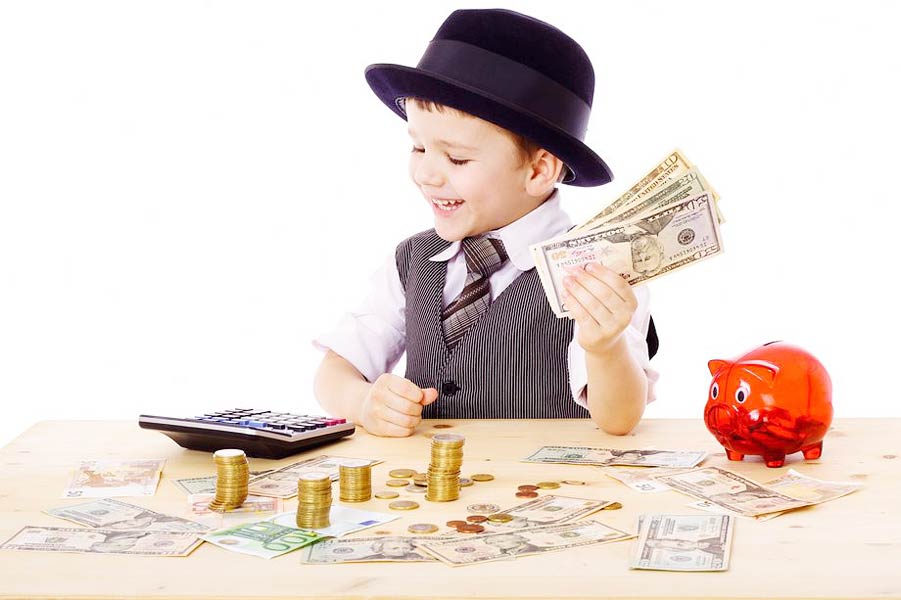 Подготовила: воспитатель Горбунова Е.В.2018годВ «Национальной программе повышения уровня финансовой грамотности населения Российской Федерации» было отмечено, что современные условия, а именно сложная финансовая система, ускоренный процесс глобализации, появление сложных финансовых продуктов и услуг, ставят перед людьми достаточно сложные задачи, к решению которых они не подготовлены.Финансовая грамотность – это особое качество, формируемое у людей с самого раннего возраста и которое показывает  умение человека зарабатывать деньги и грамотно ими распоряжаться.  Современное поколение детей принимают активное участие в покупках в магазине, с 4-х лет детям могут разрешить иметь свои карманные деньги. Но при всем этом многие родители жалуются на то, что дети не знают цену деньгам, новым игрушкам.  Поэтому  возникает необходимость нам, педагогам, и родителям объяснить детям очень важные вопросы: Что такое деньги? Откуда они берутся? Как ими правильно распоряжаться? Если детям правильно не объяснить эти вопросы, то вскоре у них сложится свое мнение, далеко не всегда правильное. В связи с этим вопрос об элементарном экономическом развитии дошкольников является актуальным.По мнению кандидата педагогических наук, доцента А. А. Смоленцева, ребенок, прежде всего познает азы семейной экономики, поскольку именно в семье он делает свои первые шаги в мир экономической действительности, получает о ней первые представления. Дошкольник узнает о труде, профессиях родных и близких, о финансовом положении семьи. Старшие дошкольники формируют умения оперировать деньгами, соотносить доход с ценой на товар, узнают, что деньги служат средством обмена товарами между людьми. Дети получают начальные сведения об экономике своего города, о профессиях, связанных с экономикой и бизнесом, о продукции, выпускаемой на предприятиях, и трудовых действиях по ее изготовлению и реализации, учатся уважать людей, которые трудятся и честно зарабатывают свои деньги. Раннее разумное экономическое воспитание служит основой правильного миропонимания и организации эффективного взаимодействия ребенка с окружающим миром. Осуществляя экономическое воспитание в дошкольном возрасте, мы решаем задачи всестороннего развития личности.  Сущность воспитания финансовой грамотности заключается не в организации специального обучения экономике, а в обогащении разных видов детской деятельности экономическим содержанием. Насыщение жизни дошкольников элементарными экономическими сведениями способствует развитию предпосылок формирования реального экономического мышления, что сделает этот процесс более осознанным.Решение проблемы по приобщению детей к экономике – это эффективный путь подготовки ребенка к жизни, его социальной адаптации в обществе.В возрасте до 7 лет основы финансовой грамотности могут прививаться через базовые нравственные представления: о добре, зле, красивом, некрасивом, о хорошем и плохом. Основная задача – дать понятие о бережливом отношении к вещам, природным ресурсам, а затем и деньгам. Центральная идея – бережливость, «я – бережливый ребёнок». Представления о нормах финансового поведения формируются на основе определённой последовательности поступков, умело демонстрируемых взрослыми. Поскольку экономической науке свойственны сложные категории и понятия, то мы должны это учитывать и соблюдать осторожность, избегать не нужной дошкольнику перегрузки. Дети должны знать, как называются профессии их родителей, содержание их деятельности, каков продукт их труда и, наконец, почему все люди трудятся. Появилось много новых профессий, которые связаны с работой на компьютере, и дети зачастую говорят: «Моя мама работает компьютерщицей и кофе приносит директору», «бумаги складывает», «ходит по кабинетам» и т.п. Дети должны знать, что люди многих профессий связаны с необходимостью использования компьютера, но они не компьютерщики: профессия может иметь совсем другое название.Старшим дошкольникам доступно понятие «династия», когда у многих членов семьи может быть одна и та же профессия – врачи, учителя, инженеры, фермеры, артисты, фотографы. Важнейшим направлением взаимодействия воспитателя и родителей является воспитание уважительного отношения к любому труду, к людям любой профессии. Часто о труде у детей складываются противоречивые представления: возвышенные оценки, которые дает воспитатель детям в детском саду, не совпадают с получаемыми впечатлениями в условиях семьи («Опять на работу! Отдохнуть не успели, а выходные прошли! Скорей бы отпуск!»). Дети рано начинают понимать, что причина посещения детского сада - работа мамы. Редкие выходные дни – благо. К сожалению, дети не знают, что многие мамы не смогут жить без работы, без своих коллег, без общения с ними. Следует предложить родителям чаще рассказывать детям о положительных сторонах своей работы, о коллегах, чем они гордятся, за что получили поощрение или награду, радоваться за своих коллег, не завидовать, не осуждать, а проявлять чувство радости за успехи других и за свои собственные удачи. Не следует скрывать и негативные стороны профессии. У детей пяти-шести лет должно складываться объективное, реальное представление о той или иной профессии.Одним из этапов по воспитанию финансовой грамотности дошкольников является знакомство детей с интереснейшим в жизни людей социально-экономическим явлением – деньги. Причем  речь идет о деньгах как культурно-историческом явлении: что такое деньги, какими были первые деньги, что было, когда не было денег, как выглядят российские рубли, что на них нарисовано; иностранные деньги, валюта, знакомство с внешним видом денег разных стран др. дети с интересом знакомятся с данным явлением. Очень важно донести до сознания детей связь понятий «труд» и «деньги», что деньги зарабатывают.Полезным для формирования экономического образа мышления, воспитания начал осознанных потребностей является знакомство детей с понятием бюджет. Следует рассказать детям: что такое бюджет, из чего он составляется (из денег членов семьи, поэтому называется «семейный»). Дети легко усваивают материал, особенно когда подготовлены наглядные пособия. Можно подготовить карточки с изображением разного вида расходов; можно нарисовать круг с секторами, в каждом из которых нарисован вид расхода, можно сделать аппликацию из цветной бумаги лестницы, пирамиды с разноцветными полосами, на которых нарисованы или написаны виды расходов - от первостепенных до тех, без которых в ближайшее время можно обойтись.Также с дошкольниками можно использовать игры, анализ поступков героев сказок, беседы, квесты.Дидактические игры: «Где можно хранить деньги», «Советы покупателю», ««Кафе «Вкусно и полезно», « Доход - расход», «Что и когда лучше продавать?», «Какие бывают доходы?», «Не ошибись», «Чей труд важней», «Кто больше?», «Путешествие по экономическим сказкам», «Гипермаркет», «Луна - парк».Сюжетно-ролевые игры: «Супермаркет», «Банк», «Магазин», «Торговый центр», «Кафе», «Ателье», «Почта», «Рекламное агентство», «Аптека», «Больница», «Парикмахерская», «Строители», «Детский мир», «Столовая». Существует множество разнообразных игр направленных на формирование представлений об экономике и финансах.  В процессе игровой деятельности мы доносим до детей что: Деньги не появляются сами собой, а зарабатываются! Объясняем, как люди зарабатывают деньги и каким образом                                                                                      заработок зависит от вида деятельности. Сначала зарабатываем – потом тратим. Рассказываем, что «из тумбочки можно взять только то, что в нее положили», – соответственно, чем больше зарабатываешь и разумнее тратишь, тем больше можешь купить.Стоимость товара зависит от его качества, нужности и от того, насколько сложно его произвести. Объясняем, что цена – это количество денег, которые надо отдать, а товар в магазине – это результат труда других людей, поэтому он стоит денег; люди как бы меняют свой труд на труд других людей, и в этой цепочке деньги – это посредник.Деньги любят счет. Приучаем считать сдачу и вообще быстро и внимательно считать деньги.Финансы нужно планировать. Приучаем вести учет доходов и расходов в краткосрочном периоде.Твои деньги бывают объектом чужого интереса. Договариваемся о ключевых правилах финансовой безопасности и о том, к кому нужно обращаться в экстренных случаях.Не все покупается. Прививаем понимание того, что главные ценности – жизнь, отношения, радость близких людей – за деньги не купишь.Очень важной частью работы по экономическому воспитанию является воспитание полезных привычек, облегчающих жизнь человека. Задачи, которые нужно решать при формировании финансовой грамотности у дошкольниковДать простые экономические знания.Сформировать бережное и экономное отношение детей к деньгам.Научить, как обращаться с деньгами: накапливать, тратить, вкладывать и т.д.Развитие познавательного интереса учащихся к вопросам
финансовой грамотности и применению этих знаний на практике.Повышение обоснованности финансовых решений, принимаемых при планировании семейных бюджетов.Формирование положительного отношения к государственным и муниципальным финансам, бюджетному и налоговому законодательству.Обучать дошкольников правильно управлять своим поведением на основе первичных представлений о мире финансов.Определять разницу между "хочу" и "надо". Любая педагогическая проблема может быть успешно решена только при условии активного взаимодействия детского сада и семьи. Вместе с тем отметим, что есть такие проблемы, в частности проблема экономического воспитания, когда родители могут многому научить самих педагогов.Пример бесед, которые можно провести с родителями:Ваш ребёнок ведет себя бережливо?Что Ваш ребёнок знает о деньгах? Отличает ли он различные монеты и банкноты?Умеет ли Ваш ребёнок сам расплачиваться в магазине наличными?Ваш ребёнок получает карманные деньги? От кого? Регулярно или время от времени? В каком размере?Ваш ребенок самостоятельно принимает решение, на что потратить карманные деньги?Вы поощряете своего ребёнка деньгами? За что?Обсуждаете ли Вы с ребёнком финансовые вопросы? Какие именно (приведите примеры).Привлекаете ли Вы ребёнка к составлению семейного бюджета. В каких ситуациях. Рекомендуемая литература по  формированию финансовой грамотности у детей дошкольного возраста: Приключения кота Белобока, или экономика для малышей. Волгоград, 2015. Тетрадь по финансовой грамотности для дошкольников.Бродникова Е. Красавина Е. Дети и деньги. Растим миллионера. СПб., Питер, 2013.Кийосаки Р. Богатый папа, бедный папа. М., Попурри, 2014.Хилл Н. Думай и богатей! М., Попурри, 2014.Бодо Ш. Мани, или Азбука денег. М., Попурри, 2006.Годфри Джолайн. Как научить ребёнка обращаться с деньгами, Добрая книга, 2006Нормакова И.В., Протасевич Т.А Начала экономики. М, Вита-пресс, 2014.Сахаровская Ю. Куда уходят деньги? Как грамотно управлять семейным бюджетом. Альпина Бизнес Букс, 2000.Руль А. Экономим с удовольствием, или как накопить на яхту. ИГ "Весь", 2013.Светлова М. Деньги в твоей жизни. ИГ "Весь", 2013.Эггерт Дж. Записки экономиста о счастье, успехе, процветании. ИГ "Весь", 2013.     Таким образом, работа по формированию финансовой грамотности позволяет активизировать познавательную деятельность детей, совершенствовать коммуникативные качества. У детей появляется интерес к людям разных профессий, они становятся бережнее относиться не только к игрушкам, но и к предметам окружения, творчески подходить к решению игровых задач, улучшаться взаимоотношения в детском коллективе.Формирование финансовой грамотности у дошкольников способствует развитию мышления, фантазии, кругозора ребенка, развитию речи. Дети приобретают навыки разумного ведения домашнего хозяйства, экономии средств, а так же все это позволяет развить интеллект, расширить кругозор ребенка, помогает его нравственному становлению.